Western Australia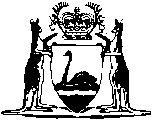 Health Services Act 2016Health Services (Health Service Provider Land) Order 2016Western AustraliaHealth Services (Health Service Provider Land) Order 2016Contents1.	Citation	12.	Commencement	13.	Declaration of health service provider land	1Schedule 1 — Land subject of Memorandum of UnderstandingSchedule 2 — Health Services (Health Service Provider Land) Amendment Order 2023NotesCompilation table	24Health Services Act 2016Health Services (Health Service Provider Land) Order 20161.	Citation		This order is the Health Services (Health Service Provider Land) Order 2016.2.	Commencement		This order comes into operation on the day on which the Health Services Act 2016 section 208 comes into operation.3.	Declaration of health service provider land	(1)	For the purposes of the Health Services Act 2016 Part 16 and regulations made under that Act, the following land is declared to be health service provider land — 	(a)	the land described in the Table;	(b)	the land described in subclause (2); and	(c)	the land described in Schedule 2.Table	(2)	For the site that is King Edward Memorial Hospital for Women the land on Railway Road (between Bagot Road and Barker Road), Daglish, the subject of the “Memorandum of Understanding L2106 — Daglish” dated 13 August 2015 between the Public Transport Authority of Western Australia and the Minister for Health.	(3)	For information purposes, the land described in subclause (2) is shown, shaded in blue on the plan in Schedule 1.	[(4)	deleted]	[Clause 3 amended: Gazette 6 Jun 2017 p. 2774-6; 12 Jun 2018 p. 1893-4; 14 Sep 2018 p. 3313; 30 Nov 2018 p. 4595; 15 Jan 2019 p. 58; SL 2021/23 cl. 4; Gazette 30 Jun 2023 p. 2213-20.]Schedule 1 — Land subject of Memorandum of Understanding[cl. 3(3)]	[Heading inserted: Gazette 6 Jun 2017 p. 2776.]	[Schedule 1 inserted: Gazette 6 Jun 2017 p. 2776.]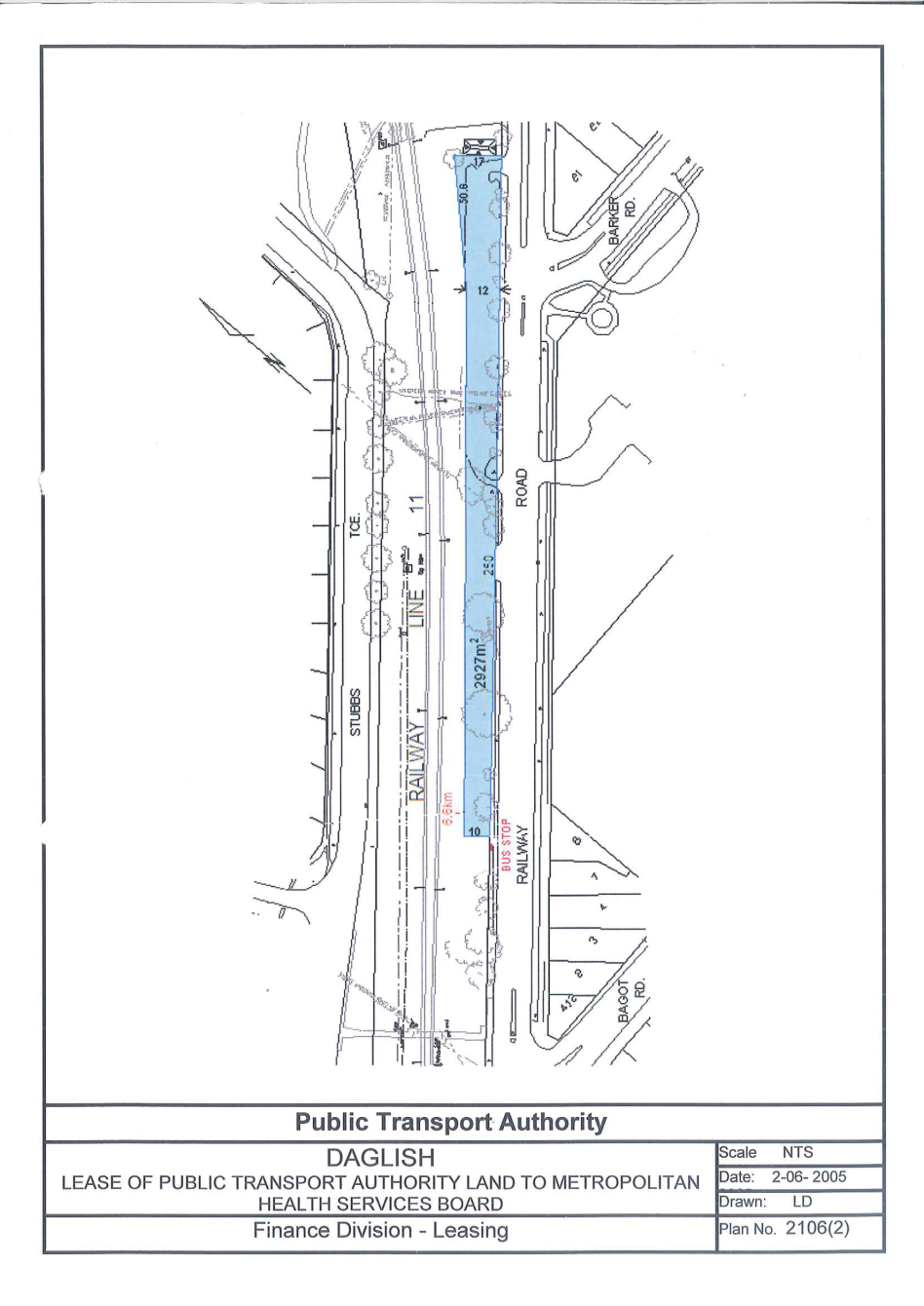 Schedule 2 — Health Services (Health Service Provider Land) Amendment Order 2023	[Heading inserted: Gazette 30 Jun 2023 p. 2213-20.]	[Schedule 2 inserted: Gazette 30 Jun 2023 p. 2213-20.]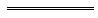 NotesThis is a compilation of the Health Services (Health Service Provider Land) Order 2016 and includes amendments made by other written laws. For provisions that have come into operation see the compilation table.Compilation tableColumn 1Column 2Column 2Column 3Column 4Column 4Column 5Name of SiteAddressAddressLot No.Certificate of TitleCertificate of TitleReserveVolFolDivision 1 – North Metropolitan Health ServiceDivision 1 – North Metropolitan Health ServiceDivision 1 – North Metropolitan Health ServiceDivision 1 – North Metropolitan Health ServiceDivision 1 – North Metropolitan Health ServiceDivision 1 – North Metropolitan Health ServiceDivision 1 – North Metropolitan Health ServiceGraylands Hospital and Frankland CentreMooro Drive, Shenton ParkMooro Drive, Shenton Park15061LR31314828636Selby Older Mental Health Unit6 Lemnos Street, Shenton Park6 Lemnos Street, Shenton Park13072LR311224Portion of Crown Reserve 20074King Edward Memorial Hospital for WomenBagot Road, SubiacoBagot Road, Subiaco229 & 2304141, 2, 3, 4, 108, 109, 110, 111, 112, 113, 114, 115, 116, 117119911923015357995A413411 & 4124102021 & 4162341524417103110771131132510152107210713257119547715849780997297349684Osborne Park HospitalOsborne Place,
Osborne ParkOsborne Place,
Osborne Park511LR31631929439Division 2 - South Metropolitan Health ServiceDivision 2 - South Metropolitan Health ServiceDivision 2 - South Metropolitan Health ServiceDivision 2 - South Metropolitan Health ServiceDivision 2 - South Metropolitan Health ServiceDivision 2 - South Metropolitan Health ServiceDivision 2 - South Metropolitan Health ServiceFiona Stanley HospitalMurdoch Drive, Murdoch101, 103,104, 105, 106, 107, 108, 109, 110, 112, 115, 116, 117101, 103,104, 105, 106, 107, 108, 109, 110, 112, 115, 116, 117LR3164LR3164LR3164LR3164LR3164LR3164LR3164LR3164LR3164LR3164LR3164LR3164LR315991491591691791891992090792190992392428542037Fremantle HospitalAlma Street, Fremantle23 Alma Street, Fremantle25 Alma Street, Fremantle27 Alma Street, Fremantle29 Alma Street, Fremantle31 Alma Street, Fremantle2123
2085
1629
2086
2087
20882123
2085
1629
2086
2087
2088LR3115
1991
1126
1991
1991
1991634
565
210
564
566
567222923 Alma Street, Fremantle552064938134 South Terrace, Fremantle76762064936136 South Terrace, Fremantle332064937Murray District HospitalBedingfield Street, Pinjarra352352254667Murray District HospitalBedingfield Street, Pinjarra3773772209982Murray District HospitalMaclarty Street, 
Pinjarra300 & 301300 & 301LR3135544 & 54531033Murray District HospitalBedingfield Street, Pinjarra3783782209983Murray District HospitalMcKay Street, Pinjarra112676109Rockingham General HospitalElanora Drive, Rockingham22852285LR305286532384Rottnest Island Nursing Post2 Abbott Street, Rottnest IslandPortion of Lot 10976Portion of Lot 10976LR309697616713Division 3 - East Metropolitan Health ServiceDivision 3 - East Metropolitan Health ServiceDivision 3 - East Metropolitan Health ServiceDivision 3 - East Metropolitan Health ServiceDivision 3 - East Metropolitan Health ServiceDivision 3 - East Metropolitan Health ServiceDivision 3 - East Metropolitan Health ServiceArmadale – Kelmscott Memorial HospitalAlbany Hwy and Salter Road, ArmadaleAlbany Hwy and Salter Road, Armadale500LR314493323988Armadale – Kelmscott Memorial HospitalAlbany Hwy and Salter Road, ArmadaleAlbany Hwy and Salter Road, Armadale501LR314493449015Bentley Hospital18 Mills Street, Bentley29-35 Mills Street, Bentley18 Mills Street, Bentley29-35 Mills Street, Bentley500
3916LR3154
LR3104876
32543211
32081Kalamunda District Hospital39 Elizabeth Street, Kalamunda39 Elizabeth Street, Kalamunda1012790786Chaucer Way 
(cnr Byron Way), KalamundaChaucer Way 
(cnr Byron Way), Kalamunda609LR300760444293Royal Perth Hospital161 Wellington Street, Perth161 Wellington Street, Perth968LR314915239482Royal Perth HospitalLord Street and 
Victoria Square, PerthLord Street and 
Victoria Square, Perth10131273LR309153246884Royal Perth Hospital212 Wellington Street, Perth212 Wellington Street, Perth9162820191Royal Perth HospitalWellington Street, PerthWellington Street, Perth9202820192Royal Perth HospitalMoore Street, PerthMoore Street, Perth5002726339Royal Perth HospitalCnr Moore and Lord Streets, PerthCnr Moore and Lord Streets, Perth502LR315758941389Royal Perth HospitalWellington Street, PerthWellington Street, Perth958LR30625041232Royal Perth HospitalWellington Street and Moore Street, PerthWellington Street and Moore Street, Perth1030, 1031, 1032LR3144889-89142299Royal Perth HospitalWellington Street, PerthWellington Street, Perth21012220Royal Perth HospitalWellington Street, PerthWellington Street, Perth11167686Royal Perth HospitalWellington Street, PerthWellington Street, Perth967LR314915339481Wellington Street and 196 Goderich Street, PerthWellington Street and 196 Goderich Street, Perth966LR30631284061270 Murray Street, Perth70 Murray Street, Perth790LR306262330365Division 4 – WA Country Health ServiceDivision 4 – WA Country Health ServiceDivision 4 – WA Country Health ServiceDivision 4 – WA Country Health ServiceDivision 4 – WA Country Health ServiceDivision 4 – WA Country Health ServiceDivision 4 – WA Country Health ServiceAlbany HospitalWarden Avenue, AlbanyWarden Avenue, Albany500 LR31572432271Augusta HospitalBlackwood Avenue, AugustaBlackwood Avenue, Augusta447LR316591231075Bayulu Health Centre12 Great Northern Highway, Kimberley Region12 Great Northern Highway, Kimberley RegionPortion of Lot 500LR3166531Portion of 
35197Beverley HospitalJohn Street, BeverlyJohn Street, Beverly405LR31137384620Boddington HospitalHotham Avenue, BoddingtonHotham Avenue, Boddington501LR315553122386Boyup Brook Soldiers Memorial HospitalHospital Road, Boyup BrookHospital Road, Boyup Brook187, 331, 348LR314567 – 6918008Bremer Bay Health CentreJohn Street, Bremer BayJohn Street, Bremer Bay198LR301852036326Bridgetown HospitalPeninsula Road, BridgetownPeninsula Road, Bridgetown936LR312844533994Broome HospitalRobinson Street, BroomeRobinson Street, Broome1731741751761771781791806371214125638LR3148LR3148LR3148LR3148LR3148LR3148LR3148LR3148LR3148LR3148LR3148LR31522292302312322332342352362272262288113596Bruce Rock Memorial HospitalDunstall Street, Bruce RockDunstall Street, Bruce Rock281LR301098717729Bunbury HospitalBussell Hwy and Robertson Ave, BunburyBussell Hwy and Robertson Ave, Bunbury3000LR313621244281Busselton HospitalBussell Hwy, BusseltonBussell Hwy, Busselton406LR300473432275Carnarvon HospitalFrancis Street, CarnarvonFrancis Street, Carnarvon338344345349LR3023LR3023LR3023LR30236496516526562871346347348 LR3023LR3023LR3023653654655649LR30237311374LR3128193523511062104121914Cervantes Health CentreWeston Street, CervantesWeston Street, Cervantes593LR300825435424Collie HospitalSteere Street, CollieSteere Street, Collie300301LR3138LR313811411514146Coolgardie Health CentreHunt Street, CoolgardieHunt Street, Coolgardie210130272182908Coral Bay Health CentreShops 3 and 4, Coral Bay Arcade, Robinson Street, Coral Bay (owned by Coral Bay Amalgamated Holdings Pty Ltd)Shops 3 and 4, Coral Bay Arcade, Robinson Street, Coral Bay (owned by Coral Bay Amalgamated Holdings Pty Ltd)462194999Corrigin HospitalKirkwood Street, CorriginKirkwood Street, Corrigin504LR312364618331Cue Health CentreVictoria and Chesson Street, CueVictoria and Chesson Street, Cue580LR31417540290Cunderdin Health CentreLundy Avenue, CunderdinLundy Avenue, Cunderdin8012932641Dalwallinu HospitalMeyers Street, DalwallinuMeyers Street, Dalwallinu582LR31252887718Denmark Hospital50 Scotsdale Road, Denmark50 Scotsdale Road, Denmark501LR314242549018Derby HospitalLoch and Hensman Street, DerbyLoch and Hensman Street, Derby1288454LR3008LR3026826371165366669Dongara Health CentreMoney Street and Blenheim Road, DongaraMoney Street and Blenheim Road, Dongara928LR30403535699Donnybrook Hospital41 Bentley Street, Donnybrook41 Bentley Street, Donnybrook500LR302551638330Dumbleyung Memorial Hospital34 Mcintyre Street, Dumbleyung34 Mcintyre Street, Dumbleyung500LR315655914679Esperance HospitalHicks Street, EsperanceHicks Street, Esperance889LR3127495185Exmouth HospitalFyfe Street, ExmouthFyfe Street, Exmouth1448LR312521227411Fitzroy Crossing Hospital52 Flynn Drive, Fitzroy Crossing52 Flynn Drive, Fitzroy Crossing400LR316370936958Geraldton HospitalShenton Street, GeraldtonShenton Street, Geraldton500LR315576023010Gnowangerup HospitalYougenup Road, GnowangerupYougenup Road, Gnowangerup215LR301844417393Goomalling HospitalForrest Street, GoomallingForrest Street, Goomalling301-316 and 349LR301638218706Halls Creek Hospital57 Great Northern Hwy, Halls Creek57 Great Northern Hwy, Halls Creek70LR301352322900Harvey HospitalWright Street, HarveyWright Street, Harvey43874412LR3014LR301456256321027Hedland HospitalColebatch Way, South HedlandColebatch Way, South Hedland3052652937Jerramungup Health CentreKokoda Road, JerramungupKokoda Road, Jerramungup146LR301853227493Jurien Bay Health CentreWhitfield Road, 
Jurien BayWhitfield Road, 
Jurien Bay1228LR311124538348Kalbarri Health CentreKaiber and Glass Street, KalbarriKaiber and Glass Street, Kalbarri1002LR311050244699Kalgoorlie HospitalMaritana Street, KalgoorlieMaritana Street, Kalgoorlie3921, 3973LR31364224232728Kalumburu Health CentreKalumburuKalumburuPortion of 39LR3066818Portion of
46596Kambalda Health CentreGumnut Place, KambaldaGumnut Place, Kambalda1501LR302496934467Karratha Health Campus62 Balmoral Road, Pegs Creek, Karratha62 Balmoral Road, Pegs Creek, Karratha7065LR316681134129Katanning HospitalKobellya Ave, KatanningKobellya Ave, Katanning8731LR306222521128Kellerberrin Memorial Hospital51 Gregory Street, Kellerberrin51 Gregory Street, Kellerberrin321333 LR3024LR302480570617478Kojonup HospitalSoldier Road, KojonupSoldier Road, Kojonup360LR311799920464Kojonup HospitalSpring Road, KojonupSpring Road, Kojonup11112735Kondinin HospitalRankin Street, KondininRankin Street, Kondinin3000LR313487218208Kukerin Health Centre33 Manser Street, Kukerin33 Manser Street, Kukerin651057779Kununoppin HospitalLeake Street cnr Adam Street, KununoppinLeake Street cnr Adam Street, Kununoppin149207LR3144LR3144293014953Kununurra HospitalChestnut Avenue, KununurraChestnut Avenue, Kununurra572LR316069729387Lake Grace HospitalStubbs Street, Lake GraceStubbs Street, Lake Grace167LR302170121653Lancelin Health CentreGingin Road, LancelinGingin Road, Lancelin1036LR312480745980Laverton HospitalPhoenix Street, LavertonPhoenix Street, Laverton216LR3024947420Leeman Health CentreMorcombe Road, LeemanMorcombe Road, Leeman692LR311232845982Leonora Hospital55 Sadie Canning Drive, Leonora55 Sadie Canning Drive, Leonora1350967LR3112LR30609891967524Lombadina Health CentreKimberley RegionKimberley Region142LR306147039002Looma Health Centre Myroodah-Luluigui Road, Camballin (Kimberley Region)Myroodah-Luluigui Road, Camballin (Kimberley Region)751417796Marble Bar Health CentreStation Street, Marble BarStation Street, Marble Bar277LR301341136431Margaret River HospitalFarrelly Street, Margaret RiverFarrelly Street, Margaret River500 LR315578040716Meekatharra HospitalHigh Street MeekatharraHigh Street Meekatharra740LR313955523889Menzies Health CentreArchibald Street, MenziesArchibald Street, Menzies891LR30334094095Merredin HospitalKitchener Street, MerredinKitchener Street, Merredin3441440LR3142LR314263063116947Moora HospitalDandaragan Street, MooraDandaragan Street, Moora113LR314876811585Morawa HospitalCaulfield Road, MorawaCaulfield Road, Morawa560LR316547619507Mount Magnet Health CentreCriddle Street, Mount MagnetCriddle Street, Mount Magnet501LR3140484536Mukinbudin Health CentreMaddock Street, MukinbudinMaddock Street, Mukinbudin168LR31108621635Mullewa HospitalElder Street, MullewaElder Street, Mullewa60184155156157158159LR3011LR3029LR3029LR3029LR3029LR3029LR3029474228888821688Nannup HospitalKearney Street, NannupKearney Street, Nannup133LR304980418085Narembeen Memorial HospitalAda Street, NarembeenAda Street, Narembeen2706228322LR3016LR301689189122420Narrogin Hospital part site (wards)Scott and Furnival Street, NarroginScott and Furnival Street, Narrogin1243LR315070517533Narrogin Hospital part siteWilliams Road, NarroginWilliams Road, Narrogin80311341547LR3028LR3028LR302855958178312105Newman Hospital and Newman Community CentreNewman Drive, NewmanNewman Drive, Newman991689LR304479779838351Nickol Bay HospitalDampier Ave, Nickol BayDampier Ave, Nickol Bay2898LR314993237084Nookanbah Health Centre 76 Nookanbah/ Yungngora Community 76 Nookanbah/ Yungngora Community 42201905Norseman Hospital1 Talbot Street, Norseman1 Talbot Street, Norseman1 Talbot Street, Norseman1 Talbot Street, Norseman1 Talbot Street, Norseman1 Talbot Street, Norseman2
6
1763LR3149
LR3149
LR3149522
525
5382897North Midlands HospitalThomas Street, Three SpringsThomas Street, Three Springs95145LR314336136219383Northam HospitalRobinson Street, Northam Robinson Street, Northam 27948LR316394125130Northampton HospitalCnr Stephen Street and Fitzgerald, NorthamptonCnr Stephen Street and Fitzgerald, Northampton449301LR3165LR301190876029279Northcliffe Health Centre1 Meerup Street, Northcliffe1 Meerup Street, Northcliffe33LR316569518729Nullagine Health Centre10 and 12 Cooke Street, Nullagine10 and 12 Cooke Street, Nullagine13141994988One Arm Point Health Centre (Ardyaloon) 89 One Arm Point Road, One Arm Point89 One Arm Point Road, One Arm Point76 and 89LR3128866-867Portion of 
R20927Onslow Health Service97 Second Avenue, Onslow 97 Second Avenue, Onslow 932LR309197226255Paraburdoo HospitalRocklea Road, ParaburdooRocklea Road, Paraburdoo6081705852Pemberton HospitalBrockman Street, PembertonBrockman Street, Pemberton555LR313547719547Pingelly Health CentreStratford Street, PingellyStratford Street, Pingelly852LR302264323668Plantagenet HospitalLangton Road, Mt BarkerLangton Road, Mt Barker6047093Quairading HospitalHarris Street, QuairadingHarris Street, Quairading144LR306537216215Ravensthorpe HospitalMartin Street, RavensthorpeMartin Street, Ravensthorpe243LR30201498049Roebourne HospitalHampton Street, RoebourneHampton Street, Roebourne801LR311818329092Sandstone Health CentreOroya Street, SandstoneOroya Street, Sandstone104 LR310935410897Southern Cross HospitalAlgenib Street, Southern CrossAlgenib Street, Southern Cross253 – 259 and 271-277LR30166357516Tambellup Health Centre30 Norrish Street, Tambellup30 Norrish Street, Tambellup210243Tom Price HospitalHospital Drive, Tom PriceHospital Drive, Tom Price862172565Varley Health Centre10 Arthur and Thomas Street, Varley10 Arthur and Thomas Street, Varley1819LR305563922873Wagin HospitalWarwick Street, WaginWarwick Street, Wagin310LR31517226318Wangkatjunka Health Centre Christmas Creek Road, WangjatjunkaChristmas Creek Road, Wangjatjunka1199LR3028LR3113209753Portion of
35196Warmun Health Centre Great Northern Highway, Warmun (Kimberley Region)Great Northern Highway, Warmun (Kimberley Region)6LR3068987Portion of 
R34593Warren HospitalHospital Ave, ManjimupHospital Ave, Manjimup500504LR3024LR316523150020337Wickepin Health CentreJohnston Street, Wickepin Johnston Street, Wickepin 6012222887Williams Health CentreAdams Street, WilliamsAdams Street, Williams3611731036656304Wongan Hills HospitalAckland Street, Wongan HillsAckland Street, Wongan Hills500LR316216923121Wyalkatchem Koorda and Districts HospitalHonour Avenue, WyalkatchemHonour Avenue, Wyalkatchem430219LR114LR301890863216856Wyndham HospitalMinderoo Road, WyndhamMinderoo Road, Wyndham1270LR30121528410Yalgoo Health CentreStanley Street, YalgooStanley Street, Yalgoo26LR301274922148York HospitalTrews Road, YorkTrews Road, York300301302LR3024LR3024LR302480880981027341Division 5 – Child and Adolescent Health ServiceDivision 5 – Child and Adolescent Health ServiceDivision 5 – Child and Adolescent Health ServiceDivision 5 – Child and Adolescent Health ServiceDivision 5 – Child and Adolescent Health ServiceDivision 5 – Child and Adolescent Health ServiceDivision 5 – Child and Adolescent Health ServiceState Child Development Centre and Immunisation Clinic4-16 Rheola Street, West Perth4-16 Rheola Street, West Perth890LR315363633853Stubbs Terrace Hospital227 Stubbs Terrace, Shenton Park227 Stubbs Terrace, Shenton Park555LR3168525R20074Certificate of TitleCertificate of TitleSite Name
Relevant HSPAddress
Lot NumberVolume
Folio
Reserve
Midvale Community Health School NursingCAHS27 Victoria Parade, Midvale1961407974Bentley Community Health (Aboriginal Health Team)CAHS22 Coolgardie Street, Bentley331382266Lockridge Community Health and Child Development CentreCAHS32 Weddall Road, Lockridge11094LR31407940724Kwinana Community Health and Child Development Centre (incl. Immunisation)CAHSLot 25 Peel Row, Kwinana 25LR315490336301Fremantle Child and Adolescent Mental Health Service (CAMHS)CAHS1 Stirling Street, Fremantle2077LR 308160525970Belmont Community Health (Aboriginal Health Team)CAHS240 Hardey Road, Belmont9231211986Family Pathways (CAMHS) + Shenton Community CAMHS (On GVH Site)CAHS233 Stubbs Terrace, Shenton Park556LR316852653001East Perth Child Health Clinic (CACH)CAHS40 Moore Street, East Perth1085LR 310966545125Karrinyup Child Health CentreCAHS20 Klein Street, Karrinyup449LR 315370827984Hilton Child Health CentreCAHS3/34 Paget St, Hilton300LR 317148538196Balcatta Child Health Centre (Balcatta House)CAHS338 Albert Street, Balcatta11227LR301058141068Vacant Land - for Perth Hospice ConstructionCAHS61 Clement Street, Swanbourne503LR 317328053745Ambulatory Care Facility (Hospital in the Home) - Part siteEMHS144A Queens Road, South Guildford7011468774South Guildford Day Therapy CentreEMHS144 Queens Road, South Guildford7021468775Royal Perth Hospital (Eastern Precinct) - Tunnel AccessEMHSNo Street Address 1273LR 312761646884Jarrah Road Clinic - BentleyEMHS89 Jarrah Road, Bentley3625LR 3155 62128967Armadale Kelmscott Memorial Hospital - Antonia Bagshaw Training Facility, ArmadaleEMHS7 Ecko Road, Mount, Nasura35372635599Forrestfield Adult Day CentreEMHS12 Anderson Road, Forrestfield122372209933St John of God Midland Public HospitalEMHS1 Clayton Street, Midland300LR 3172 38751207St John of God Midland Public HospitalEMHSNo Street Address 301LR 317243751207Bentley HospitalEMHS32 Mills Street, Bentley2826LR 3057 64843211Mental Health Facility - Mt Hawthorn (former Hawthorn Hospital)NMHS14 Woodstock Street, Mount Hawthorn991050224Mental Health Facility - Mt Hawthorn (former Hawthorn Hospital)NMHS14Woodstock Street, Mount Hawthorn1001050224Mental Health Facility - Mt Hawthorn (former Hawthorn Hospital)NMHS14 Woodstock Street, Mount Hawthorn1011050224Mental Health Facility - Mt Hawthorn (former Hawthorn Hospital)NMHS14 Woodstock Street, Mount Hawthorn1021050224Mental Health Facility - Mt Hawthorn (former Hawthorn Hospital)NMHS14 Woodstock Street, Mount Hawthorn1031050224Mental Health Facility - Mt Hawthorn (former Hawthorn Hospital)NMHS14 Woodstock Street, Mount Hawthorn1041050224Bunbury Public Dental Clinic - On Hospital Site -  Bunbury (South West)NMHSNo Street Address 555LR 317125644281Osborne Park HospitalNMHS26 Osborne Place, Stirling513LR 3173 5229439Avro Community Health Centre, SubiacoNMHS2 Nicholson Road, Subiaco333LR 303273536490Dental Clinic, Boulder (Goldfields)NMHS114 Burt Street, Street Boulder3159LR 303477026507Joondalup Health Campus (Includes Dental Clinic)NMHSNo Street Address 14373LR312583736696Dental Health Services - Head OfficeNMHS43 Mt Henry Road, Salter Point4096LR310773725439Warwick Dental ServicesNMHS316 Erindale Road, Warwick9280LR 314773733351Joondalup Health CampusNMHS60 Shenton Avenue, Joondalup500LR 3157 56336696Swan Dental ClinicNMHS3 Eveline Road, Middle Swan567LR 316732852651Cockburn Government Dental ClinicNMHS1 Coleville Crescent, Spearwood 121258365583 Fairfield Street , Mt Hawthorn  - Office Part Site NMHS83 Fairfield Street, Mt Hawthorn362708457Accommodation - Duplexes, GraylandsNMHS44 Mooro Drive, Mt Claremont941737736Accommodation - Duplexes, GraylandsNMHS42 Mooro Drive, Mt Claremont951737737Office, Part Site, Mt HawthornNMHS83 Fairfield Street, Mt Hawthorn3002708456Adolescent Clinical CareNMHS365 Bagot Road, Subiaco13746278636Vacant Land - Lot 512NMHS26 Osborne Place, Stirling512LR 3173 5153903Morley Dental CentreNMHS 145 Russell Street, Morley14071221022Vacant OfficeSMHS33 Moss Street, East Fremantle10306LR 315097337909Peel Health CampusSMHS110 Lakes Road, Greenfields3001LR 313530240505Peel Health CampusSMHS112 Lakes Road, Greenfields3000LR 313530140505Mental Health Services, RockinghamSMHS3 Goddard Street, Rockingham92107692Fiona Stanley HospitalSMHS11 Robin Warren Drive, Murdoch 125LR317035342037Accommodation - Patient Relative Short StaySMHS11 Alma Street21938540Renal HostelWACHS65 Porter Street, Kalgoorlie5014LR313223622687Covid ClinicWACHS7 Mill Road, West Busselton557LR3167 37238006Boulder Child Health ClinicWACHS108 Burt Street, Boulder658LR 3169 51052951New Mukinbuddin Health Centre WACHS12 Calder Street66LR3168 86753141New Mukinbuddin Health Centre WACHS10 Calder Street67LR3168 86853141Tambellup Nursing PostWACHS30 Norrish Street, Tambellup210263Rural Paediatric Research Service, KalgoorlieWACHS56 Piccadilly Street, Kalgoorlie (Picadilly)R10504135Goldfields Regional Office / Mental Health, The Palms, KalgoorlieWACHSLot 12 Piccadilly Street. Kalgoorlie (Picadilly)R12216133Leeuwin Frail Aged LodgeWACHS192 Blackwood Avenue, Augusta4941482451Mt Barker (Plantagenet) District Hospital (part site)WACHS47 Langton Road, Mount Baker6147093Lake Varley Nursing PostWACHS1 Arthur Street, Varley19LR305564122873Bunbury Community Health CentreWACHS24A Hudson Road, Withers685LR 3146 62039552Multi-Purpose Health Centres, LeonoraWACHS96 Tower Street, Leonora1131LR 3144  13144630Multi-Purpose Health Centres, LeonoraWACHS94 Tower Street, Leonora1335LR 3144  13244630Northam Hospital LaundryWACHS110 Chidlow Street East, Northam436LR 3108 77245147Mt Magnet Health CentreWACHS22 Criddle Street, Mount Magnet501LR 3140484536Augusta District HospitalWACHS2 Donovan Street, Augusta503LR 316591231075Northampton HospitalWACHSNo Street Address301LR 3165 90829279Northampton HospitalWACHS103 Stephen Street, Northampton449LR 3011 76029279South Hedland Public Dental - South Hedland Community Health CentreWACHS33-45 Colebatch Way, South Hedland1700LR 3168 60035607Office (Busselton Population Medical Research Institute - BPMRI), BusseltonWACHS18-20 West Street, Busselton (West)500LR 3153 97138637Grounds, The Palms, KalgoorlieWACHS120 Piccadilly Street, Piccadilly1201272891The Palms, Kalgoorlie (Part site)WACHS121 Piccadilly Street, Piccadilly1211272890Child and Community Health Offices, Port HedlandWACHS125 Athol Street, Port Hedland1579307150AThe Palms, Kalgoorlie (grounds)WACHS68 Piccadilly Street, PiccadillyR131272892Esperance Community and Mental HlthWACHSLot 882 Forrest Street, Esperance882LR 3139  73040238Norseman District HospitalWACHS1 Talbot Street, Norseman6LR 31495252897Laverton District HospitalWACHS2 Beria Road, Laverton213LR 3024 947420Dalwallinu District HospitalWACHS25 Myers Street, Dalwallinu300LR3168877718Accommodation - On Hospital Site, Quairading - land area included in hospital siteWACHS10 Harris Street, Quairading500LR 316926416215Wyalkatchem-Koorda District HospitalWACHS38 Honour Avenue, Wyalkatchem3000LR 314012416856Accommodation - On Hospital Site, Kellerberrin - land area included in hospital siteWACHS51 Gregory Street, Kellerberrin321LR 302470517478Nannup District HospitalWACHS11 Carey Street, Nannup133LR3049 80418085Pemberton District HospitalWACHS12 Railway Crescent, Pemberton558LR 316799919547Accommodation - On Hospital Site, ManjimupWACHS16 Hospital Avenue, Manjimup506LR317190920337Mullewa District HospitalWACHSNo Street Address501LR 317544721688Mullewa District HospitalWACHSNo Street Address502LR 317544821688Mullewa District HospitalWACHS40 Burges Street, Mullewa503LR 317544921688Mullewa District HospitalWACHS46 Burges Street, Mullewa504LR 317545021688Mullewa District HospitalWACHS2 Elder Street. Mullewa505LR 317545121688Mullewa District HospitalWACHSNo Street Address506LR 317545221688Ian Roberts Lodge - On Hospital Site, Cunderdin - land area included in hospital siteWACHSNo Street Address296LR 315648022160Ian Roberts Lodge - On Hospital Site, Cunderdin - land area included in hospital siteWACHSNo Street Address297L R315648122160Ian Roberts Lodge - On Hospital Site, Cunderdin - land area included in hospital siteWACHSNo Street Address384LR 315648322160Accommodation - On Hospital Site, Pingelly - land area included in hospital siteWACHSNo Street Address855LR 316875723668Old Pingelly District HospitalWACHSNo Street Address856LR 316875823668Northam Regional HospitalWACHS50 Robinson Street, Northam555LR316394125130Accommodation - Nurses / Staff Quarters, Onslow - On Hospital SiteWACHSNo Street Address1000LR 317033326255York District HospitalWACHS54 Trews Road, Daliak503LR317482127341York District HospitalWACHS74 Trews Road, Daliak504LR317482227341York District HospitalWACHS80 Trews Road, Daliak505LR317482327341Kununurra District HospitalWACHS7 Coolibah Drive, Kununurra581LR 316984929387Busselton Health CampusWACHS189 Bussell Highway, West Busselton555LR316737032275Kevin Cullen Health Centre - On Hospital Site, BusseltonWACHS185 Bussell Highway, West Busselton556LR316737132275Health Centres / Clinics, GnowangerupWACHS45 Yougenup Road, Gnowangerup356LR 3018 45333332Newman District HospitalWACHS54 Mindarra Drive, Newman500LR 317385738351Frail Aged Hostel, MeekatharraWACHSNo Street Address997LR 309366841870Kimberley Aged Care - OfficeWACHS57 Herbert Street, Broome500LR 3024  13251495New Pingelly Health CentreWACHS32 Brown Street, Pingelly555LR3166 97152569Grace Vaughan House - Shared SiteWACHS233 Stubbs Terrace, Shenton Park556LR3168 52653001Country Offices, KalgoorlieWACHS7 Dugan Street, Kalgoorlie102180196Cancer Patient Hostel , KalgoorlieWACHS155 Bourke Street, Piccadilly942832870Aboriginal Health Service, NorthamWACHS65 Wellington Street East, Northam2001051325Kalgoorlie Population HealthWACHS38 Ware Street, Kaloorlie South22532070444Ravensthorpe Public Dental Clinic - On Hospital Site - (Goldfields)WACHS74 Martin Street, Ravensthorpe243LR 30201498049On Hospital SiteWACHSNo Address344LR30236512871On Hospital SiteWACHSNo Address345LR30236522871On Hospital SiteWACHSLot 347 Francis Street, Carnarvon347LR30236542871Kellerberrin Memorial HospitalWACHS51 Gregory Street, Kellerberrin333LR302470617478Northcliffe Nursing Post WACHS16 Windy Harbour Road, Northcliffe340LR316569518729Morawa District HospitalWACHS7 Caufield Road, Morawa560LR316547619507Effluent Disposal, KununoppinWACHSNo AddressN/AN/AN/A27273Cervantes Community Health Centre WACHS8 Weston Street, Cervantes 593LR300825435424Wickepin Nursing Post WACHS28 Johnston Street, Wickepin6012222887Vacant Land Sites, Wyndham WACHS43 Great Northern Highway, Wyndham 8132607500Hedland Health CampusWACHS2-34 Colebatch Way, South Hedland3052652937Vacant Land Sites, Wyndham WACHS18 Dorrigo Road, Wyndham 10982704973Health Service Provider (HSP)AcronymChild and Adolescent Health ServiceCAHSEast Metropolitan Health ServiceEMHSNorth Metropolitan Health ServiceNMHSSouth Metropolitan Health ServiceSMHSWA Country Health ServiceWACHSCitationPublishedCommencementHealth Services (Health Service Provider Land) Order 201628 Jun 2016 p. 2632-401 Jul 2016 (see cl. 2 and Gazette 24 Jun 2016 p. 2291)Health Services (Health Service Provider Land) Amendment Order 20176 Jun 2017 p. 2774-6cl. 1 and 2: 6 Jun 2017 (see cl. 2(a));
Order other than cl. 1 and 2: 7 Jun 2017 (see cl. 2(b))Health Services (Health Service Provider Land) Amendment Order (No. 3) 201812 Jun 2018 p. 1893-4cl. 1 and 2: 12 Jun 2018 (see cl. 2(a));
Order other than cl. 1 and 2: 13 Jun 2018 (see cl. 2(b))Health Services (Health Service Provider Land) Amendment Order (No. 4) 201814 Sep 2018 p. 3312-13cl. 1 and 2: 14 Sep 2018 (see cl. 2(a));
Order other than cl. 1 and 2: 15 Sep 2018 (see cl. 2(b))Health Services (Health Service Provider Land) Amendment Order (No. 5) 201830 Nov 2018 p. 4595cl. 1 and 2: 30 Nov 2018 (see cl. 2(a));
Order other than cl. 1 and 2: 1 Dec 2018 (see cl. 2(b))Health Services (Health Service Provider Land) Amendment Order 201915 Jan 2019 p. 58cl. 1 and 2: 15 Jan 2019 (see cl. 2(a));
Order other than cl. 1 and 2: 16 Jan 2019 (see cl. 2(b))Health Services (Health Service Provider Land) Amendment Order 2021SL 2021/23 12 Feb 2021cl. 1 and 2: 12 Feb 2021 (see cl. 2(a));
Order other than cl. 1 and 2: 13 Feb 2021 (see cl. 2(b))Health Services (Health Service Provider Land) Amendment Order 202330 Jun 2023 p. 2213-20cl. 1 and 2: 1 Jul 2023 (see cl. 2(a));
Order other than cl. 1 and 2: 2 Jul 2023 (see cl. 2(b))